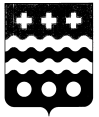 СОВЕТ ДЕПУТАТОВ МОЛОКОВСКОГО СЕЛЬСКОГО ПОСЕЛЕНИЯ МОЛОКОВСКОГО РАЙОНА ТВЕРСКОЙ  ОБЛАСТИРЕШЕНИЕот  19.02.2020г.                                    п. Молоково                                             № 142О графике приема избирателей по личным вопросам депутатами Совета депутатов Молоковского сельского поселения в 2020 годуСовет депутатов  Р Е Ш И Л:Утвердить график приема избирателей по личным вопросам депутатами Совета депутатов Молоковского сельского поселения в 2020 году (прилагается).Организационно – техническое обеспечение и ведение делопроизводства приема граждан по личным вопросам поручить Дияновой Н.Ю., главному специалисту администрации Молоковского сельского поселения.Обнародовать настоящее решение на информационном стенде в администрации Молоковского сельского поселения и разместить на сайте администрации Молоковского района (на странице Молоковского сельского поселения) в информационно – телекоммуникационной сети Интернет.Контроль за исполнением настоящего решения возложить на Смирнову Елену Валентиновну, секретаря Совета депутатов Молоковского сельского поселения.Глава Молоковского сельского поселения                                                                            А.И. ЖукПриложение к решениюСовета депутатовМолоковского сельского поселения№ 142 от 19.02.2020 годаГРАФИКПриема избирателей по личным вопросам депутатами Совета депутатов Молоковского сельского поселения в 2020 году№ п/пФ.И.О. депутатаДата и время проведения приемаМесто проведения приема граждан1.Березина Жанна Эдуардовна17.03.2020г.;14.08.2020г.;17.11.2020г.с 10.00 час. до 12.00Делединский дом культуры 2.Гаджиханова Любовь Леонидовна10.04.04.2020г.;17.07.09.2020г.;25.10.2020г.с 10.00 час. до 12.00Кузнецковская сельская библиотека3.Добровольская Нина Кузьминична22.05.2020г.;21.09.2020г.;11.12.2020г.с 10.00 час. до 12.00Делединский медпункт4.Иванов Владимир Леонидович25.05.2020г.;21.08.2020г.;28.12.2020г.с 10.00 час. до 12.00Администрация Молоковского сельского поселения (п.Молоково, ул.Ленина, д.20)5.Кочкин Геннадий Анатольевич27.04.2020г.;26.06.2020г.;20.10.2020г.с 10.00 час. до 12.00Администрация Молоковского сельского поселения (п.Молоково, ул.Ленина, д.20)6.Кудрявцева Ирина Васильевна14.04.2020г.;22.07.2020г.;12.11.2020г.с 10.00 час. до 12.00Библиотека д. Горка 7.Николаева Татьяна Анатольевна28.02.2020;05.06.2020г.;17.12.2018г.с 14.00 час. до 16.00Администрация Молоковского сельского поселения (п. Молоково, ул. Ленина, д.20)8.Погорелов Олег Дмитриевич06.03.2020г;31.07.2020г.;30.10.2020г.с 10.00 час. до 12.00Администрация Молоковского сельского поселения (п. Молоково, ул. Ленина, д.20)№ п/пФ.И.О. депутатаДата и время проведения приемаМесто проведения приема граждан9.Смирнова Елена Валентиновна28.04.2020г.;25.08.2020г.;16.10.2020г.с 10.00 час. до 12.00Администрация Молоковского сельского поселения (п.Молоково, ул.Ленина, д.20)